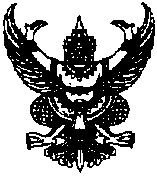 ประกาศองค์การบริหารส่วนตำบลชำผักแพวเรื่อง  ให้เจ้าของป้ายที่ต้องเสียภาษีป้าย  ยื่นแบบแสดงรายการภาษีป้าย*****************		เนื่องจากมีผู้ติดป้ายแสดงชื่อ ยี่ห้อ หรือเครื่องหมายที่ใช้ในการประกอบการค้า หรือประกอบกิจการอื่น เพื่อหารายได้หรือโฆษณาการค้าหรือกิจการอื่น มีหน้าที่จะต้องเสียภาษีป้ายตามมาตรา 7 แห่งพระราชบัญญัติภาษีป้าย  พ.ศ.  2510  และจะต้องยื่นแบบแสดงรายการภาษีป้ายต่อพนักงานเจ้าหน้าที่ภายในเดือนมีนาคม ของทุกปี		ฉะนั้น  จึงประกาศให้เจ้าของป้ายซึ่งติดตั้งป้ายแสดงชื่อ ยี่ห้อ หรือเครื่องหมายที่ใช้ในการประกอบการค้าหรือกิจการอื่นอันมีหน้าที่ต้องเสียภาษี  ตามพระราชบัญญัติภาษีป้ายซึ่งตั้งอยู่ในเขตองค์การบริหารส่วนตำบลชำผักแพว ได้ยื่นแบบแสดงรายการภาษีป้ายและชำระภาษีต่อพนักงานเจ้าหน้าที่ ณ สำนักงานองค์การบริหารส่วนตำบลชำผักแพว ภายในเดือนมีนาคม 2563  หากพ้นกำหนดนี้แล้วจะต้องเสียภาษีเพิ่มเติมตามกฎหมาย  และผู้ใดจงใจไม่ยื่นแบบแสดงรายการภาษีป้ายมีความผิดต้องระวางโทษปรับไม่เกินสองพันบาท				ประกาศ  ณ  วันที่  30  เดือน ธันวาคม  พ.ศ.  2562						      สนม   โสป่าสัก					              (นายสนม   โสป่าสัก)					  นายกองค์การบริหารส่วนตำบลชำผักแพวภาษีป้ายภาษีป้ายเป็นภาษีที่เก็บจากป้าย อันหมายถึง ป้ายแสดงชื่อ ยี่ห้อ หรือ เครื่องหมายที่ใช้ประกอบการค้า หรือ ประกอบกิจกรรมอื่นเพื่อหารายได้ไม่ว่าจะแสดงหรือโฆษณาไว้ที่วัตถุใดๆด้วยอักษร ภาพ หรือเครื่องหมายที่เขียน แกะ สลัก จารึก หรือทำให้ปรากฏด้วยวิธีอื่นๆผู้มีหน้าที่ชำระภาษีป้ายเจ้าของป้ายผู้ครอบครองป้าย/ผู้ครอบครองอาคารหรือที่ดินที่ป้ายนั้นติดตั้งหรือแสดงอยู่ขั้นตอนการชำระภาษีป้ายยื่นแบบแสดงรายการภาษีป้าย(ภป.1)ตั้งแต่วันที่ 1 มกราคม ถึง มีนาคม ของทุกปียื่นแบบและชำระทันที หรือ ภายใน 15 วัน นับแต่วันที่ได้รับแจ้งการประเมินกรณีติดตั้งป้ายใหม่ หลังเดือนมีนาคม ให้ยื่นแบบแสดงรายการ(ภป.1)ภายใน 15 วันนับแต่วันที่ติดตั้ง ไม่ชำระภาษีป้ายภายในระยะเวลาที่กำหนด ผู้เป็นเจ้าของป้ายรายใดไม่ยื่นแบบภายในเวลาที่กำหนดจะต้องเสียเงินเพิ่มนอกจากเงินที่เสียภาษีป้ายในกรณีและอัตราดังต่อไปนี้ไม่ยื่นแบบแสดงรายการภาษีป้าย (ภป.1) ภายในเวลาที่กำหนดให้เสียเงินเพิ่ม 10% ของค่าภาษียื่นแบบแสดงรายการภาษีป้ายไม่ถูกต้อง  ทำให้จำนวนเงินที่ต้องเสียภาษีป้ายลดน้อยลง  ให้เสียเงินเพิ่ม 10% ของค่าภาษีป้ายที่ประเมินเพิ่มเติมไม่ชำระภาษีป้ายภายในระยะเวลาที่กำหนด ให้เสียเงินเพิ่ม 2% ต่อเดือนของค่าภาษี